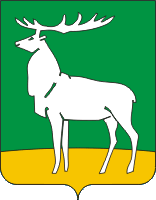 Муниципальное образование город Бузулук Оренбургской области V созывГОРОДСКОЙ СОВЕТ ДЕПУТАТОВг. БузулукРЕШЕНИЕ_06.05.2020 г.__                                                                       №_645____          О внесении изменения врешение городского Советадепутатов от 10.04.2020  № 635 В целях поддержки социально ориентированных некоммерческих организаций, осуществляющих деятельность в  сферах  деятельности, .наибо-лее  пострадавших  в условиях ухудшения ситуации  в связи с  распростране-нием..новой  коронавирусной  инфекции , на основании статей 7, 25, 42 Устава города Бузулука: Внести в  решение  городского  Совета депутатов от  10.04.2020  № 635«Об  установлении  льготной  ставки  арендной  платы  и  приостановлении действия решения городского Совета депутатов от 31.01.2020 № 612» изменение, дополнив пункт 1 после слов «субъектами малого и среднего предпринимательства» словами «и социально ориентированными некоммер-ческими организациями».2.Настоящее решение вступает в силу после официального опубликования в газете «Российская провинция», подлежит официальному опубликованию на  интернет- портале Бузулука БУЗУЛУК- ПРАВО.РФ и распространяется на правоотношения, возникшие с 01.03.2020 года.3.Настоящее решение подлежит включению в областной регистр муниципальных нормативных правовых актов.4.Контроль за исполнением настоящего решения возложить на постоянную депутатскую комиссию по экономическим вопросам.Председатель городскогоСовета депутатов                                                                                Н.И. БергманГлава города                                                                                      С.А. СалминРазослано: в дело, Бузулукской межрайонной прокуратуре, постоянной депутатской комиссии по экономическим вопросам, Управлению имущественных отношений администрации города Бузулука-3экз., Управле-нию экономического развития и торговли администрации города Бузулука, ООО «Информправо плюс», редакции газеты «Российская провинция»